						     Hajdúbagosi Polgármesteri Hivatal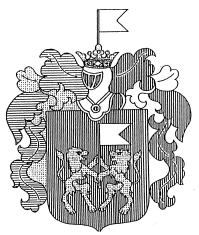 							 Cím: 4273 Hajdúbagos Nagy u. 101.							  Tel: (52) 567-212 Fax: (52) 374-018							   	    E-mail: hajdubagos@gmail.com								        web: www.hajdubagos.hu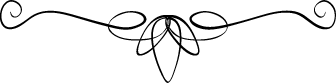 Kérelem temetési támogatás megállapításáhozA kérelmező adatai1. Név: 		2. Születési név: 	3. Születési helye, ideje: 	4. Anyja neve: 	5. TAJ száma: 	6. Lakóhelye: 		7. Tartózkodási helye: 	8. Telefonszáma: 		9. Családi állapota:       ⁭egyedülálló       ⁭házastársával/élettársával lakik együttA kérelmező családjában lakók adataiAz elhunyt adataiAz elhunyt neve: 	Születési neve: 	Születési helye, ideje: 		Anyja neve:		Lakóhelye: 	Elhalálozás helye, ideje: 	Kijelentem, hogy a fenti adatok a valóságnak megfelelnek. Tudomásul veszem, hogy valótlan adatközlés esetén a támogatás megszüntetésre kerül, a jogosulatlanul és rosszhiszeműen igénybe vett támogatást a folyósító szerv kamattal megemelt összegben visszaköveteli.Hajdúbagos, ………………….………….            ……………………………..….                              …………………………………..                        a kérelmező aláírása                                      nagykorú hozzátartozó aláírásaA kérelemhez mellékelni kell:az igénylő nevére szóló temetkezési számlák másolatát, az elhunyt halotti anyakönyvi kivonatának másolatát,egyedülálló esetén az erről szóló nyilatkozatot.NévSzületési helye, idejeRokoni kapcsolatTAJ száma